Module Four: Using a Values Based Approach in Psychological AssessmentsContact detailsCaroline Alcorso
National Manager (Workforce Development)
National Disability ServicesLevel 19, 66 Goulburn Street
SYDNEY NSW 2000Phone:	02 9256 3111Email:	caroline.alcorso@nds.org.auThe Values Based Recruitment Toolkit was developed as part of the Disability Workforce Innovation Network (DWIN), a project implemented with the assistance of funding provided by the Australian Government, and also with funding from the Disability Services Commission of Western Australia. NDS gratefully acknowledges both funding bodies.© This publication is copyright.
All rights reserved. Except as provided in the Copyright Act 1968 (Commonwealth), no use of this work, which is within the exclusive right of the copyright owner, may be made.IntroductionIncorporating values into the recruitment and selection process can be conducted through a number of means. One method, which has gained popularity in recent years, is by incorporating psychological assessments in the recruitment process.Psychological assessments offer the opportunity to assess qualities relevant to the role, which may be difficult to measure through other means. Simply asking someone ‘what do you value?’ may be difficult to quantify when comparing candidates. NDS has, in consultation with the disability sector, defined five values that demonstrate a commitment to person-centred practice that can be used to seek information through different recruitment techniques, including psychological assessment. The standardised format used in psychological assessments allows consistency of assessment and a simpler and more objective comparison between potential employees.How psychological assessments predict candidate performancePsychological assessments typically use questionnaires that ask candidates to indicate traits that most accurately reflect their preferences and tendencies. Assessment functions on the premise that responses can predict real world behaviour and therefore indicate candidates’ likelihood of performing well in the role. An example of sample questions using an agreement scale is shown below.Once a candidate’s preferences for certain traits or types are analysed, their scores are compared to the scores of others. Inferences about candidate results are drawn through comparison to norm groups, which contain a representative group of similar test takers. If a candidate scores higher than the norm (otherwise known as the ‘typical’ response), it can be assumed that they are more likely to display that trait. If a candidate scores lower, it is predicted that they are less likely to possess that trait.Benefits of using psychological assessmentsThe inclusion of psychological assessments in recruitment often involves an initial financial investment. Research has provided evidence that psychological assessments predict higher performing employees than the collection of other information such as education, experience and reference checks. As can be seen in the table below, recruitment techniques differ in their ability to predict performance. Psychological assessments (such as personality and ability tests) were found to better predict performance than more traditional techniques such as gathering information on education, assessing job experience or carrying out reference checks. By investing in a predictive selection technique such as psychological assessments, organisations are able to avoid costs that may arise later as a result of poor selection. Costs incurred as a result of, for example, low working morale, productivity and staff turnover.In addition to being a relatively good predictor of candidate performance, the inclusion of psychological assessments in a selection process offers other benefits. Some of these include:The ability to screen large numbers of candidatesTechnological advancements allow assessments to be administered, scored and reported electronically. Assessments allow a greater number of candidates to be screened in a way that may place less demand on human resources than other cognitively demanding methods. This means that staff can dedicate their efforts to later stages of the selection process, such as interviewing people who meet minimum criteria.Promoting opportunities to candidates that may otherwise be missedRelying solely on factors such as education, previous experience or interview performance may mean that potentially suitable candidates are missed. Psychological assessments promote the identification of people with potential to perform well in the role, promoting diversity and fairness of opportunities for applicants of all backgrounds.The standardised form of questions promotes fairness for candidatesThe consistency of questions and response options provides all candidates equal opportunity to demonstrate their suitability to the role. This uniformity helps ensure that candidates are being assessed on the same criteria and are scored in the same way.Insights can be used to direct other recruitment processesThe information gained from psychological assessments can be used to direct other recruitment practices. Having identified potential shortcomings of candidates, recruiters can confirm a candidate’s suitability for the role through other methods such as structured interviews or reference checks.Provides the opportunity to promote performance While psychological assessments are used primarily for screening, the information gained may be used for further development if the candidate is employed. Knowing what motivates candidates, their particular area of interest, or work environments they work best in can be used to better place employees in roles they are likely to thrive in.Potential risks associated with psychological assessmentsWhile psychological assessments clearly offer several benefits, there are also potential risks associated with this approach. These include:Scepticism of candidatesSome candidates may be sceptical of undertaking a psychological assessment and may not see the relevance to the role. Such candidates may see the selection process as unfair, which points to the need to utilise psychological assessments with other selection techniques.False responsesWhile most assessments incorporate indices or techniques to prevent or identify ‘faking’, there is a possibility that this may go undetected. Depending on the quality of the assessment, candidates may easily be able to identify the type of answers recruiters are seeking and may respond untruthfully to demonstrate suitability for the role. Cultural and class biasCandidates may respond to assessment questions differently based on their cultural or class background, as opposed to their individual traits. Some personality assessment tools may not account for these differences, and may pose a disadvantage to certain groups. Types of psychological assessments for values based recruitmentPsychological tests can assess a number of attributes, such as intelligence and cognitive ability. Assessments that are of particular importance to VBR focus on personality, values and motivation. These terms are often used interchangeably as they all represent intrinsic aspects of a person that are likely to impact their behaviour. It is, however, important to distinguish between these terms, as assessments exploring different aspects of these terms provide different insights of the candidate.Motivation is an energising force that induces action. It relates to decisions that involve how, when, and why people allocate effort to a certain task. The literature indicates that motivational processes are primarily influenced by both personality and values. Personality refers to the relatively stable or typical feelings, thoughts and behaviour patterns a person has, which are relatively consistent despite environmental influences. Values refer to the beliefs that underpin people’s behaviour patterns, reflecting what is important to them. Values are differentiated from personality in that they represent what people feel they ought to do, whereas personality reflects what people tend to actually do. As can be seen in the figure below, motivation relates to what we choose to pursue (goal content) and how we pursue it (goal striving). Values have been noted to play a strong role in the content of goals, and why individuals are motivated to achieve some goals more than others. Personality, on the other hand, relates to the amount of intensity, effort and persistence individuals engage in when perusing these goals. 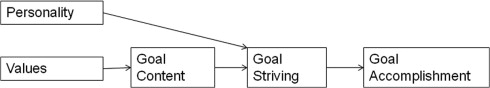 (Based on research by Parks & Guay, 2009)Bearing in mind the relationship between these terms, assessing each of these concepts in values based recruitment provides valuable insights into candidates’ goodness of fit for the organisation.Values are used to assess a direct alignment between the values with the organisation and candidate, for example, a person may value collaboration.Personality can be used to assess a candidate’s tendency to engage their values, for example, a person might be extroverted when collaborating with others.Motivation can be used to assess situations that increase engagement with values, for example a person might be more likely to collaborate with others when this collaboration leads to recognition of their input.Psychological assessments can also be used to measure aspects of candidates other than these. Aptitude tests can be used in recruitment and selection to measure candidates’ intellectual abilities, such as verbal, numerical and literacy skills. Aptitude tests have been found to have high predictability of candidate performance. It is recommended that aptitude tests are only included as a part of your selection process when there are concerns that the candidate pool may include a large number of applicants who do not meet the baseline criteria of abilities to perform in the role.Using psychological assessments in values based recruitmentWhen using psychological assessments as a part of your selection process, it is recommended that the following four steps be undertaken: Define critical valuesIn order to establish the values of the ideal candidate, you need to firstly identify the values that are important to your organisation and clients. It is recommended that you use values that demonstrate a commitment to person-centred practice. You can however, incorporate other values that are important to your selection of candidates.Select an assessment tool to assess valuesOnce the values critical to your organisation and client base have been identified, an assessment tool should be selected to assess these. While the selection of an assessment tool will be driven by consideration of a number of factors, it is critical that attributes relevant to the values identified in step 1 drive the selection of an appropriate tool.Map constructs measured to valuesIt is likely that assessment tools will use different (although related) attributes to assess the values identified in step 1. It is therefore advised that you create a ‘map’ aligning the attributes assessed in the assessment to the values of importance to your organisation or client base. This map will act as a reference guide for assessing a candidate’s goodness of fit to the role. Assess and compare candidates for goodness of fitOnce the groundwork has been done, you can compare candidates based on their alignment with the attributes identified in the mapping process. Note that it is likely that different candidates will display different strengths and divergences from this map. It is therefore recommended that you use this information to leverage further information and assess candidates’ suitability for the role, such as in the form of a structured interview, or through simulation exercises such as standardised role plays and group meetings.See the following case study to see how one organisation used this approach.Case study‘Care Corp’ is a disability service provider employing 3,000 support workers across Australia. As a part of Care Corp’s values based recruitment, it has decided to incorporate psychological assessment as a part of its screening process. The human resources team at Care Corp undertook the following processes:Identified critical valuesIn consultation with senior management, HR staff identified that the industry-defined values of respectfulness, collaboration, integrity, resourcefulness and accountability were appropriate for their organisation. Care Corp decided to include passion as an additional value, as this was something their HR team saw as particularly important to their organisation.Selected an assessmentOnce values were confirmed, staff used the matrix provided in this Toolkit to contact a number of test providers. They requested information regarding assessment content, pricing options, the time and methods for administration, training requirements and scientific support for the assessment and the representativeness of the norm groups used. Based on these criteria, Care Corp selected an assessment tool.Mapped constructs measured to valuesThe assessment measured a number of aspects of personality, some of which related more strongly to the values than others. HR staff at Care Corp worked with the test provider to create a ‘map’ of which personality aspects were of most relevance to the values and how this aligned to the role, in order to guide the interpretation of reports.Sample map of personality to values that demonstrate a commitment to person-centred practiceAssessed and compared candidates
Once they had identified potentially suitable candidates, Care Corp sent them an email invitation to complete the assessment. The email outlined the rationale for using a psychological assessment, discussed the confidentiality of information and directed candidates to a preparation webpage. Once the assessment had been administered, candidates were compared based on the relevant personality attributes identified in the comparison map. Information from reports was used for other recruitment practices, including structured interviews and reference checking of candidates indicating potential suitability for the role.Selecting an assessment toolWith many options to choose from, it can be hard to choose. There are several considerations when selecting an appropriate assessment tool. Answering the following questions should help direct you towards the assessment that best fits your needs. As noted earlier, assessment tools can measure attributes other than values, such as intelligence and aptitudes. It is important that your assessment tool assesses attributes related to the values of your organisation and the role. The values that demonstrate a commitment to person-centred practice are presented in the table below. While it is recommended that these values are the key focus of your values based recruitment process, the incorporation of additional or alternative values may be appropriate depending on your organisation.What investment is required?The cost of assessments varies depending on the type of tool. On the less expensive side are ‘off the shelf’ assessments, typically designed for broad-scale use, and generally not designed for a specific role or industry type. Alternatively, it may be appropriate to custom build assessment tests to look at factors relevant to your organisation’s strategy, values and job profiles. Custom design is generally a more expensive option. Some providers provide cost incentives to bundle a number of assessments, where the price is reduced for a larger number of tests.Is training or accreditation required?Some assessment tools require training or accreditation of the personnel administering them. This ensures that administrators have a strong understanding of the purpose of the assessment and the constructs being assessed. Administrators are trained in accurate interpretation of results and skills relating to presenting feedback. For low volume uses, outsourcing test administration is possible to avoid costs associated with training. Test providers should be able to provide contacts for personnel to outsource administration. If assessing high volumes of people, it could be more economically viable to have an internal person who is trained to administer, report and interpret results. It is important that you consider whether your organisation has someone who is already accredited in a certain assessment or, if training is necessary, who the most appropriate person would be.How should the test be administered, scored and reported?Assessments can be conducted in person or online. The majority of test providers offer online platforms as a means for assessment. These assessments allow candidates to access the assessment at a time of their own convenience, without placing resource demands on assessors. Online platforms are of particular use for profiling large numbers of candidates, where assessments can be automatically scored and reports generated for interpretation. Some test developers offer paper versions of their assessments at a cheaper price, although these require manual scoring and reporting. How long/complex should the assessment be?Assessments may vary in their level of comprehensiveness, and therefore the time it takes for individuals to complete them. The time to complete assessments typically ranges from 10 to 40 minutes depending on the assessment used. While there is no rule for the ideal time of administration, it is recommended that your assessment takes as long as necessary to derive the relevant information, whilst placing as little inconvenience on candidates as possible.What is the scientific basis for the tool?As with any recruitment method, the quality and usefulness of tools varies. While psychological assessments have generally been found to have high predictability of performance, this depends on the assessment tool. A detailed description of the scientific requirements is outside of the scope of this paper. However, it is recommended that you analyse the evidence of the reliability and validity of the test you are considering. This information should be available from test providers.Reliability refers to how consistently the assessment measures the characteristics. That is, its ability to yield the same score if the test was administered again.Validity refers to the accuracy of the assessment in measuring the characteristic of interest. That is, whether it is in fact measuring what it intends to measure.If you are unsure about the scientific evidence of an assessment tool, you may choose to consult an organisational psychologist, purchase a test review book or visit a test review website. Some test review resources of note include the Mental measurements yearbook, Tests in print, the British Psychological Society search engine and the Buros test review website. Is the comparison group representative of candidates?The insights gained from psychological assessments are based primarily on the norm groups that candidates are compared to. To ensure credibility of the inferences made, it is important that the norm group that candidates are being scored against is representative of the role’s requirement.People may differ in their personality, values and motivation depending on factors such as age, gender, cultural background, and industry type. Considerations given to ensuring fairness and cultural sensitivity for candidates so that they are not disadvantaged. Accessing test manuals or consulting test review websites is recommended to consider the sample of people included in the norm group. Some test developers will offer a number of comparison groups for you to choose from based on the criteria above, while others will have a ‘global’ group that includes people of mixed demographics. Good test providers will typically update their norm groups every few years as changes in industry requirements occur. Administering the assessment toolThe way in which your assessment is administered is likely to have an impact on candidates’ responses, as well as their perceptions of the organisation and the recruitment process. Candidates might have some hesitance completing psychological assessments. You can reduce uncertainty by explaining the following to each candidate.The purpose of the assessment, and how it aligns with values based recruitmentHow confidentiality is maintained; specify who will have access to the reportThis is only one source of information used for the decision, and that scores are contextualised to build a picture of them as a potential candidateYou should also provide candidates with information to help them prepare for the test, such as some sample questions. Many test providers will have this information available on their websites.For guidelines on good practice in test use, see the International Test Commission (2001) “International Guidelines for Test Use”.SummaryPsychological assessments can be a useful part of your recruitment process to assess candidates’ values and their related qualities relevant to the role. The selection of a psychological assessment should be driven by the values that are being assessed and your organisational resources in purchasing and administering assessments. Considerations should be given to the scientific support for the tool and whether its comparison groups are representative of candidates. Assessments should be administered and scored in an ethical manner, and reports should be combined with other assessment techniques.A guide to common assessment toolsThe following table was created as an aid to familiarising yourself with potential assessments available in guiding your selection of a psychological assessment. The following considerations are necessary when using this guide:The information provided was obtained during June 2016; some might have changed since thenThis table includes a sample of some popular assessments available in the market; a number of other assessment tools are available and might be appropriate for your useThe information provided does not represent a detailed description of the assessments – more information is needed to base a business decision uponPlease note that prices are not included in this table. Prices are subject to change depending on the circumstances in which assessments are purchased. It is recommended that you contact individual test providers to discuss pricing options. Covocate www.covocate.comMeasuresRespectfulnessCollaborationIntegrityResourcefulnessAccountabilityOptimismAssesses strengths and values specific to the provision of disability services (i.e. the values which demonstrate a commitment to person-centred practice), as well as the addition of optimism. Note that this assessment has been specifically designed for the industry and will be amended and updated following the collection of more normative data. Contact NDS for free access to June 2017.ACER www.acer.edu.auCustomer Service Aptitude ProfileEvaluates candidates in terms of strengths, potential strengths and areas for development specific to customer service roles. Some relevant characteristics assessed include patience, cooperativeness, achievement, motivation, initiative, teamwork and many more.Gordon Personality Profile InventoryAssesses nine major areas of personality that have been identified as indicators of job performance including ascendancy, self-assuredness, responsibility, emotional stability, cautiousness, original thinking, personal relations, vigour and self-esteem.NEO Personality Inventory RevisedBased on the ‘big 5’ domains of personality (neuroticism, extroversion, openness to experience, agreeableness and conscientiousness), the NEO assesses emotional, interpersonal, experiential, attitudinal, and motivational styles.Non-Verbal Personality QuestionnaireA measure of personality ideal for cross-cultural comparisons and people with language, reading and hearing difficulties. Assesses aspects of personality related to Murray’s (1983) system of needs, including achievement, autonomy, understanding, nurturance and many more.Work Personality IndexMeasures personality traits that are directly related to the work environment and job performance, including energy and drive, work style, working with others, dealing with pressure, problem solving and management, leadership and sales potential.Caliper www.caliper.com.auCaliper ProfileAssessing over 25 traits related to job performance, the assessment provides information on an individual’s strengths, limitations, motivations and potential.CEB-SHL www.cebglobal.com/shl/usCustomer Contact Styles QuestionnaireAssesses behaviour styles for sales and customer service roles including relating to customers, persuading and negotiating, working with others, problem solving, organisation, reliability and resiliency. Motivation QuestionnaireMeasures 18 factors that affect motivation, divided into four main areas. Some of these factors are activity, achievement, power, personal growth, status, financial benefits, recognition, fear of failure and more.Occupational Personality QuestionnaireAssesses 32 personality traits linked to behaviours likely to impact performance at work. These cover traits related to relationships with people, thinking style, feelings and emotions.Facet 5 Global www.facet5global.comPersonal ProfileAssesses the five ‘building blocks’ of a person across domains of will, energy, affection, control and emotionality. This report style is intended for selection and highlights candidate strengths and areas that require development.SearchlightIn addition to assessing the five personality domains in the personal profile, Searchlight includes analysis of six work-related competencies of leadership, interpersonal abilities, communication, analysis and decision making, initiative and effort, planning and organising. Work PreferencesAssesses individuals’ intrinsic motivators as well as de-motivators in the domains of power, participation, people and processes. Identifies specific job elements that are likely to appeal to candidates. Finding Potential www.findingpotential.comPersonalityAssesses personality based on the ‘big 5’ model (neuroticism, extroversion, openness to experience, agreeableness and conscientiousness). Reports help organisations understand behavioural preferences in the working environment and most suitable roles based on these.Harrison Assessments www.harrisonassessments.com.auJob Suitability AssessmentAssesses attitudes, motivations, work values, engagement factors, interpersonal skills, and retention factors relevant to specific jobs. Can be customised to suit specific job requirements.Hexaco http://hexaco.org/hexaco-onlineHexaco Personality Inventory RevisedDesigned for broad scale personality assessment; six personality factors are measured including honesty-humility, emotionality, extroversion, agreeableness, conscientiousness and openness to experience. Hogan Assessments www.hoganassessments.comHogan Motives, Values, PreferencesAssesses values across 10 scales that determine what motivates candidates to succeed. These include recognition, power, hedonism, altruism, affiliation, tradition, security, commerce, aesthetics and science. Hogan Personality InventoryAssesses seven aspects of personality when people are performing at their best. These include adjustment, ambition, sociability, interpersonal sensitivity, prudence, inquisitiveness and learning approach. Hudson http://au.hudson.comBusiness Attitudes QuestionnaireAssesses 25 different dimensions of personality based on the ‘big 5’ model neuroticism, extroversion, openness to experience, agreeableness and conscientiousness). Scores predict how a candidate will behave in a professional workplace.Merit Solutions Australia www.meritsolutions.com.auPersonality and Preference InventoryProvides insights into an applicant’s preferences and behaviours at work and how they may fit into a role, team and organisation. Assesses factors including achievement, dominance, conscientiousness and persistence, openness, sociability, work tempo and agreeableness. PsyTech International www.psytech.comFifteen Factor Questionnaire +Based on the 16 personality factors model, this assessment was developed to ensure cultural and gender fairness, while providing insight into how people typically think, feel and interact. Revelain www.revelian.comOnetest Behavioural ProfileDesigned to bridge the gap between recruitment and onboarding, this profile assesses strengths, development areas, motivators, communication, decision making, team behaviour, and preferences for workplace management and communication.16 Personality Factors QuestionnaireAssesses unique characteristics, the traits that underlie and influence behaviour.Saville www.savilleconsulting.com.auWave Focus StylesBased on the Wave four domain model of thought, influence, adaptability and delivery. Provides a short assessment of candidates’ motives, talents, preferred work culture and competency potential.Wave Professional StylesUsing the same four domain model as the Wave Focus Styles, this presents a more comprehensive assessment of candidates’ motives, talents, preferred work culture and competency potential. Select Assess and Train www.selectassesstrain.com12 Driving Forces – MotivatorsAssesses across 12 driving forces underlying motivation of behaviour and actions. These include intellectual, instinctive, resourceful, selfless, harmonious, objective, altruistic, intentional, commanding, collaborative, structured and receptive forces. Personal Motivation and EngagementMeasures the attitudes underpinning candidates’ personal motivations and actions including theoretical, utilitarian, aesthetic, social, individualistic and traditional attitudes. Talent Dynamics www.talentdynamics.com.auTalent Dynamics ProfileMatches personality to one of eight roles including the creator, the star, the supporter, the deal maker, the trader, the accumulator, the lord and the mechanic. Provides insight on the most suitable roles and ways to leverage work performance. Talent Lens http://talentlens.com/sosieSOSIE Assessment of personality and interpersonal values and personal values in one questionnaire. The combination of these three assessments provides insight on the way candidates’ values will interact with performance in the role.Talent Q www.talentqgroup.comDimensionsDesigned for assessing key behaviours at work, Dimensions assesses personality across three broad domains of people and relationships, tasks and projects, drives and emotions.DrivesAssesses an individual’s values and motivations at work across four domains of challenge, connection, esteem and personal to identify environments in which candidates are expected to thrive. Visual DNA www.visualdna.comValuesA short online or mobile assessment that reports on the top three most important values of candidates and how these fit with the organisation. Option to customise assessment results to values of the organisation. End notesStatements to considerStrongly disagreeDisagreeUnsureAgreeStrongly agreeI enjoy meeting new peopleI like helping peopleI sometimes make mistakesI am easily disappointedI enjoy repairing thingsValuePersonality attributeRelevance to roleRespectfulnessSociability, personal relations, benevolenceSupport everyone’s worth and value, regardless of their differencesCollaborationTeam orientation, support, leadership, communicationSeeking to share skills and resources with others to pursue common goalsIntegrityHonesty, valueRepresenting the sector well and carrying out the role with honesty and transparencyResourcefulnessOriginal thinking, Practical Mindedness, DecisivenessActively seeking creative solutions to solve complex problems in the delivery of supports and servicesAccountabilityResponsibility, independenceTaking personal responsibility for the direct support and services provided and the impact this has on clientsPassionAchievement, vigour, goal orientationTo engage and deliver supports and services in a skilled and energetic mannerValueExamples of relevant personality traitsRespectfulnessOpenness, tolerance, sensitivity, communication, benevolence, support, attentiveness, willingness to involve, acceptance CollaborationSociability, personal relations, leadership, teamwork, confidence, influence, assertivenessIntegrityHonesty, conformance, tradition, universalism, values orientation, principle? ResourcefulnessOriginal thinking, problem solving, proactivity, flexibility, adaptation, resilience, autonomy, stress resistanceAccountabilityResponsibility, achievement, ambition, goal orientation, decision making, customer focus, conscientiousness